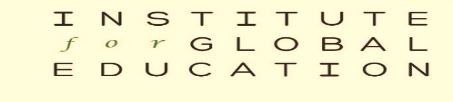 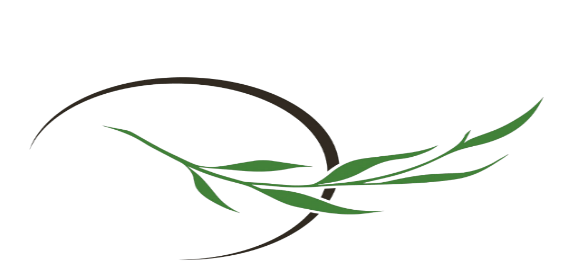 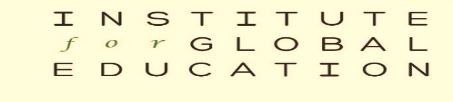 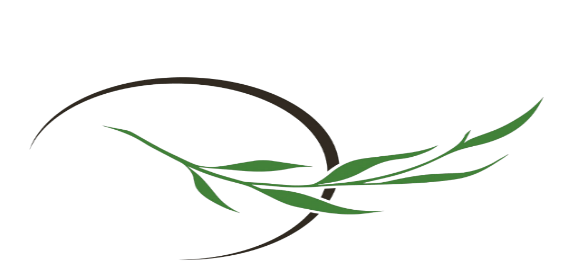 	1118 Wealthy St SE	Grand Rapids, MI 49506	616-454-1642	Web site:  https://www.igegr.org	Email: info@igegr.org      	www.facebook.com/InstituteforGlobalEducation    HAPPY 40TH ANNIVERSARY IGE!(1980 – 2020)The Institute for Global Education opened its doors four decades ago. We have advanced causes of peace, justice, diversity, and non-violence in the West Michigan area. Think Globally Act Locally. We are now an all-volunteer organization and do this work with the financial and volunteer support of many friends like you.In the past 40 years, we have accomplished much, but with your additional financial support, we can do even more. We have not asked for contributions in recent years but are asking now.Two of our most dedicated workers died this year: Corrine Carey and Mike Franz. Their families have designated IGE as an organization to which you can make donations in their honor.IGE appreciates donations at any level. IGE is a 501(C)(3) organization. This year when you donate to IGE there is up to a $300 deduction for cash donations (cash, check, credit & debit cards) without itemizing.Send a check to IGEPay with a credit card through PayPal on our website Stop by with cashWe have peace and justice items including T-shirts, Yard signs, Buttons.  These along with IGE memberships make great holiday gifts.Again, thank you for your ongoing support. The Institute for Global Education